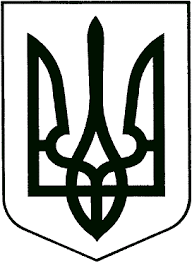 УКРАЇНАЖИТОМИРСЬКА ОБЛАСТЬНОВОГРАД-ВОЛИНСЬКА МІСЬКА РАДАВИКОНАВЧИЙ КОМІТЕТРІШЕННЯвід 24.06.2022 №461Про надання згоди на здійсненняреконструкції нежитлової будівліна  вулиці   Василя   Карпенка, 63(колишня    вулиця    Герцена)    вмісті Новограді-Волинському    Керуючись підпунктом 1 пункту а статті 29, статтями 31, 40 Закону України „Про місцеве самоврядування в Україні“, абзацом третім частини третьої статті 29 Закону України „Про регулювання містобудівної діяльності“, Генеральним планом міста Новограда-Волинського, затвердженим рішенням міської ради від 11.09.2008 №373, виконавчий комітет міської радиВИРІШИВ:    1. Надати згоду комунальному підприємству Новоград-Волинської міської ради „Новоград-Волинськжитлосервіс“ на здійснення реконструкції нежитлової будівлі (без зміни зовнішніх геометричних розмірів фундаментів у плані) на вулиці Василя Карпенка, 63 (колишня вулиця Герцена) в місті Новограді-Волинському Житомирської області під гуртожиток для тимчасового проживання внутрішньо переміщених осіб.      2. Контроль за виконанням цього рішення покласти на міського голову   Боровця М.П.Міський голова                                                                           Микола БОРОВЕЦЬ